粤物协培字〔2023〕26 号关于开展2023年度第三期物业管理师职业技能培训及等级认定的通知各有关单位及人员：为贯彻落实人力资源社会保障部《关于健全完善新时代技能人才职业技能等级制度的意见（试行）》（人社部发〔2022〕14号）、广东省人力资源和社会保障厅《关于进一步做好职业技能等级认定工作的通知》（粤人社函〔2021〕76号）的要求，根据广东省职业技能服务指导中心《关于同意广东省物业管理行业协会开展职业技能等级认定工作的函》（粤技服〔2022〕83号），全面推动广东省物业管理行业技能人才队伍建设，方便从业人员参加培训、考试认定和持证后享受国家补贴政策，本会决定面向全省物业管理行业开展2023年度第三期物业管理师职业技能培训及等级认定工作。现将具体事宜通知如下：一、认定职业及等级职业名称：物业管理师认定等级：四级/中级工三级/高级工二级/技师（明年开放认定）二、2023年度认定计划三、报名条件（一）具备以下条件之一者，可报考四级/中级工；学历起点要求：高中毕业（或同等学力）1.取得相关职业五级/初级工职业资格证书（技能等级证书）后，累计从事本职业或相关职业工作4年（含）以上。2.累计从事本职业或相关职业工作6年（含）以上。3.累计从事本职业或相关职业工作4年（含）以上，经本职业四级/中级工正规培训达到规定的标准学时数，并取得结业证书。4.取得技工学校本专业或相关专业毕业证书（含尚未取得毕业证书的在校应届毕业生）；或取得经评估论证、以中级技能为培养目标的中等及以上职业学校本专业或相关专业毕业证书（含尚未取得毕业证书的在校应届毕业生）。（二）具备以下条件之一者，可报考三级/高级工；学历起点要求：高中毕业（或同等学力）1.取得本职业或相关职业四级/中级工职业资格证书（技能等级证书）后，累计从事本职业或相关职业工作3年（含）以上。2.累计从事本职业或相关职业工作10年（含）以上。3.累计从事本职业或相关职业工作8年（含）以上，经本职业三级/高级工正规培训达到规定的标准学时数，并取得结业证书。4.取得本职业或相关职业四级/中级工职业资格证书（技能等级证书），并具有高级技工学校、技师学院毕业证书；或取得本职业或相关职业四级/中级工职业资格证书（技能等级证书），并具有经评估论证、以高级技能为培养目标的高等职业学校本专业或相关专业毕业证书。5.取得本专业或相关专业大专毕业证书，并取得本职业或相关职业四级/中级工职业资格证书（技能等级证书）后，累计从事本职业或相关职业工作2年（含）以上。6.取得本专业或相关专业本科毕业证书。四、相关职业和相关专业说明（一）相关职业物业经营管理专业人员、设备工程技术人员、房屋安全鉴定工程技术人员、环境卫生工程技术人员、园林绿化工程技术人员、保卫管理员、消防安全管理员、中央空调系统运行操作员、停车管理员、租赁业务员、风险管理师、客户服务管理员、保安员、智能楼宇管理员、消防设施操作员、保洁员、园林绿化工、草坪园艺师、养老护理员、家政服务员等，下同。（二）相关专业技工院校专业目录（2018年修订）中服务类、财经商贸类、建筑类和电工电子类所列举的专业，中等职业学院专业目录 （2021年）中土木建筑大类、财经商贸大类、公共管理与服务大类所列举的专业，高等职业学校专业目录（2021年）中土木建筑大类、财经商贸大类、公共管理与服务大类所列举的专业，普通高等学校本科专业目录（2020年）中管理科学与工程类、工商管理类、公共管理类、经济学类、社会学类、建筑类、土木类、自动化类、环境科学与工程类、安全科学与工程类所列举的专业。五、收费标准（含培训、认定考试费用，不含教材费）六、培训方式和安排（一）培训方式线上专业理论知识培训（考点知识讲解30-50学时）+线上或线下冲刺辅导（1天）+练习题库。（二）培训时间报考资料通过审核后即开通学习账号，可开始培训学习，随报随学。通过认定考试的学员，学习账号从证书信息可以在“国家技能人才评价证书全国联网查询”后自动关停；未通过认定考试的学员学习账号自开通之日起一年内有效。（三）培训内容物业管理基础知识（职业道德+基础知识）行政综合管理物业运维管理服务环境管理客户服务与公共关系维护质量管理风险管理（四）培训收益1.理清考试重点和要求，线上线下，学习通识+专业学习，快速掌握核心知识点，快速提升个人应试能力。2.熟悉考试题型，了解考前准备，学会应试技巧。（五）培训结业证书物业管理师职业技能考前培训由广东省领航职业培训学校、广州市白云区常青职业培训学校、深圳市龙华区勤博职业技能培训中心等已取得人社部门颁发的职业资格/技能培训机构资质的单位开展培训教学，学员完成规定标准学时数培训，颁发对应电子结业证书。七、申报流程（一）申报材料1.身份证正、反面照片；2.广东省职业技能等级认定个人申请表（正楷签名+按手印）（模板详见附件1）；3.个人近半年内一寸白底彩色免冠标准证件照片；4.毕业证书照片、专科和本科须提供学信网学历证书电子注册备案表（获取途径见附件2）；5.职业资格证书或职业技能等级证书照片。备注：以上资料要求统一为JPG格式，照片样式以报名系统的示例图为准，报名审核成功后需将纸质“申请表原件及其他报名材料”提交至报名机构。（二）资格审查广东省物业管理行业协会（以下简称“广东物协”）对学员申报材料逐一进行审核，合格者准予参加认定考试。（三）考核鉴定1.考试内容分为理论知识考试（120分钟）与技能考核（90分钟），分别考核从业人员的物业管理基础知识与技能水平，形式是闭卷线下机考，两门考试（理论知识与技能考核）均实行百分制，成绩皆达到60分及以上者方视为通过。2.单科成绩不满60分则视为不合格，可重新交费（不含培训费）报考相应科目考试项目进行补考，每科仅有1次补考机会，且需在下一个认定考试期完成补考。（四）考试地点广州市天河区员村白水塘41号广东立人机考中心2楼。（暂定，具体以当期认定公告为准）（五）成绩确认考试结束后，广东物协统一阅卷，经成绩公示无异议后，考试成绩及相关材料报送广东省职业技能服务指导中心进行确认。（六）证书核发广东省人力资源和社会保障厅对认定结果进行确认后，生成证书号，证书信息在人社部中心证书查询网站完成上传（周期约四个月），广东物协印制《职业技能等级认定证书》，并进行发放。八、证书含金量（一）证书查询证书可在“技能人才评价证书全国联网查询”网站查询（网址为http://zscx.osta.org.cn）；全国范围通用、终身免年审。（二）技能提升补贴目前广东省技能提升补贴资金分为职业技能提升资金和失业保险资金两部分组成。在广东省内购买社保，自费参加培训或提升技能的符合条件的各类在法定劳动年龄内的人员（不含超出法定劳动年龄人员、机关事业单位在编人员、在校学生，以及已退休或领取养老保险待遇人员），取得相应职业技能等级证书，可申请享受当地人社部门相应的政策补贴。取得中级（四级）职业技能证书的，补贴标准为1500元；取得高级（三级）职业技能证书的，补贴标准为2000元。（说明：关于职业技能等级证书申请国家补贴政策，可咨询当地人社局，补贴的申领和审核全程通过网上办理。请登录广东省人力资源和社会保障厅官网——服务大厅，通过“职工职业技能提升补贴申请”功能，进行线上申请。）九、其他注意事项报名成功后，所有报考信息会提交人社部门，因个人原因缺考，不予退费，补考需补交考试费用。十、报名与咨询点击广东省物业管理行业协会唯一官方报名网址：http://gpmii.zhhn100.com/选择地域即可直接报名或在线微信咨询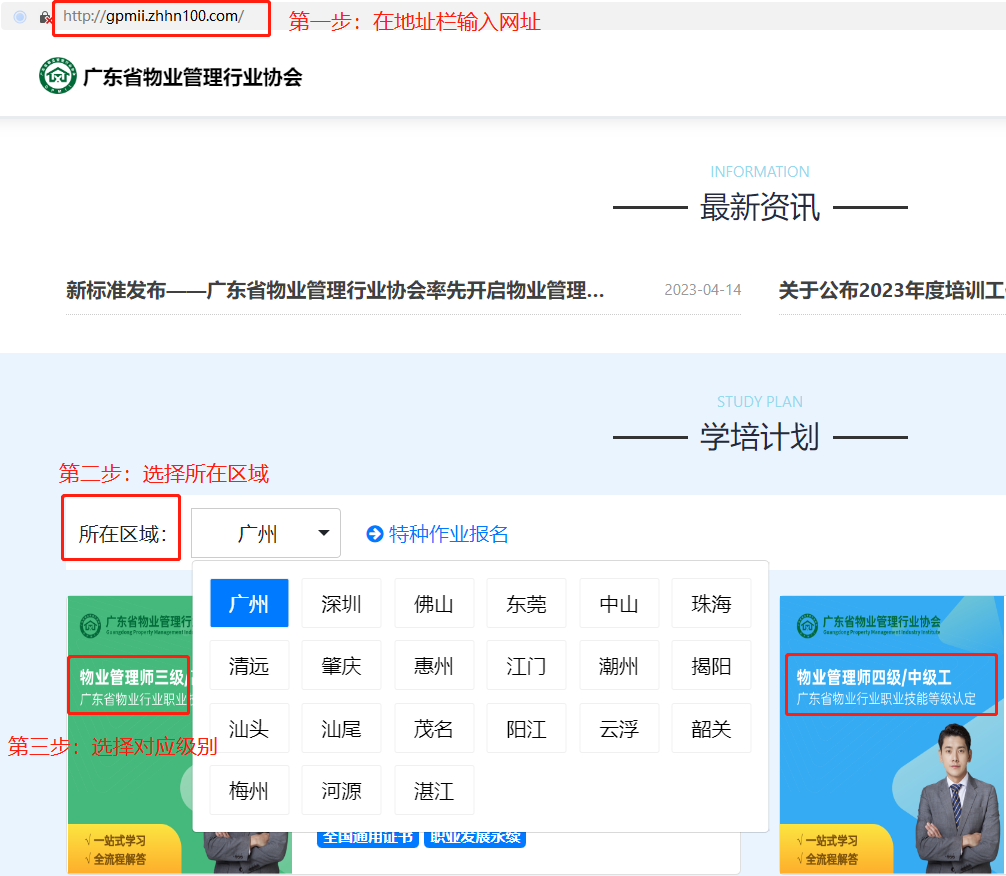 咨询方式：咨询热线一：020-87006816/18148770510咨询热线二：18011931436/18011930465咨询热线三：0755-28285206/ 13823380146附件：1.广东省职业技能等级认定个人申请表2.学信网学历证书电子注册备案表获取指引                          广东省物业管理行业协会2023年8月29日附件1广东省职业技能等级认定个人申请表（物业管理师四级/中级工）广东省职业技能等级认定个人申请表（物业管理师三级/高级工）附件2学信网学历证书电子注册备案表获取指引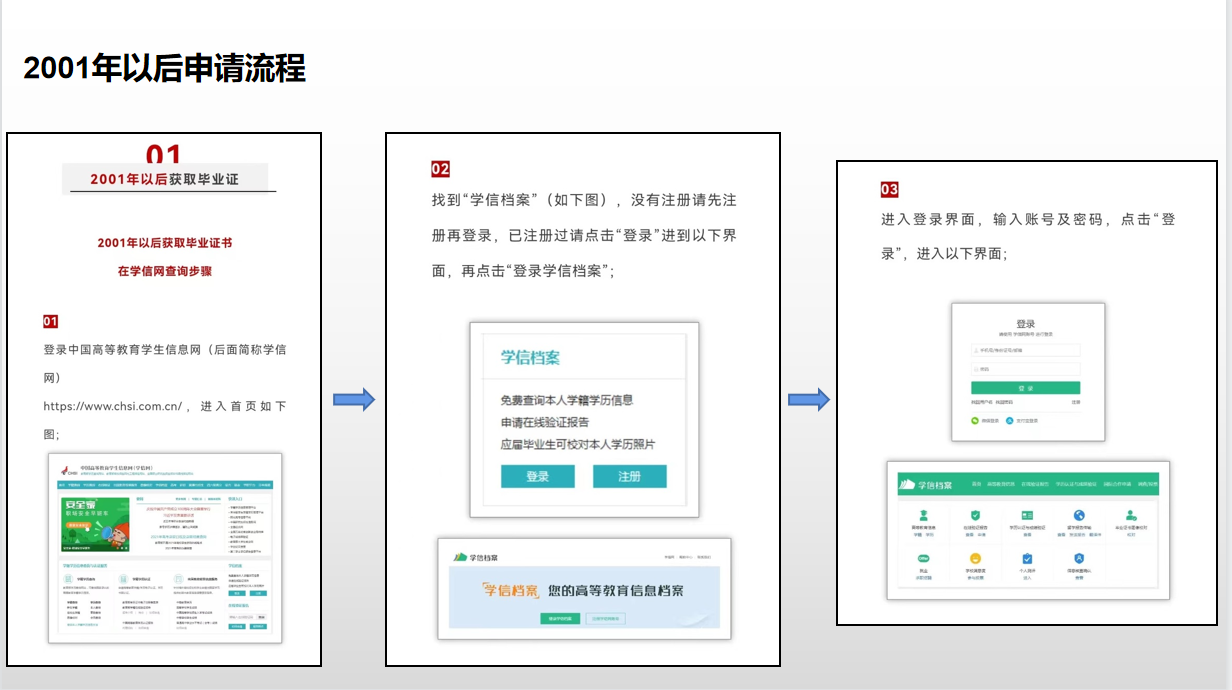 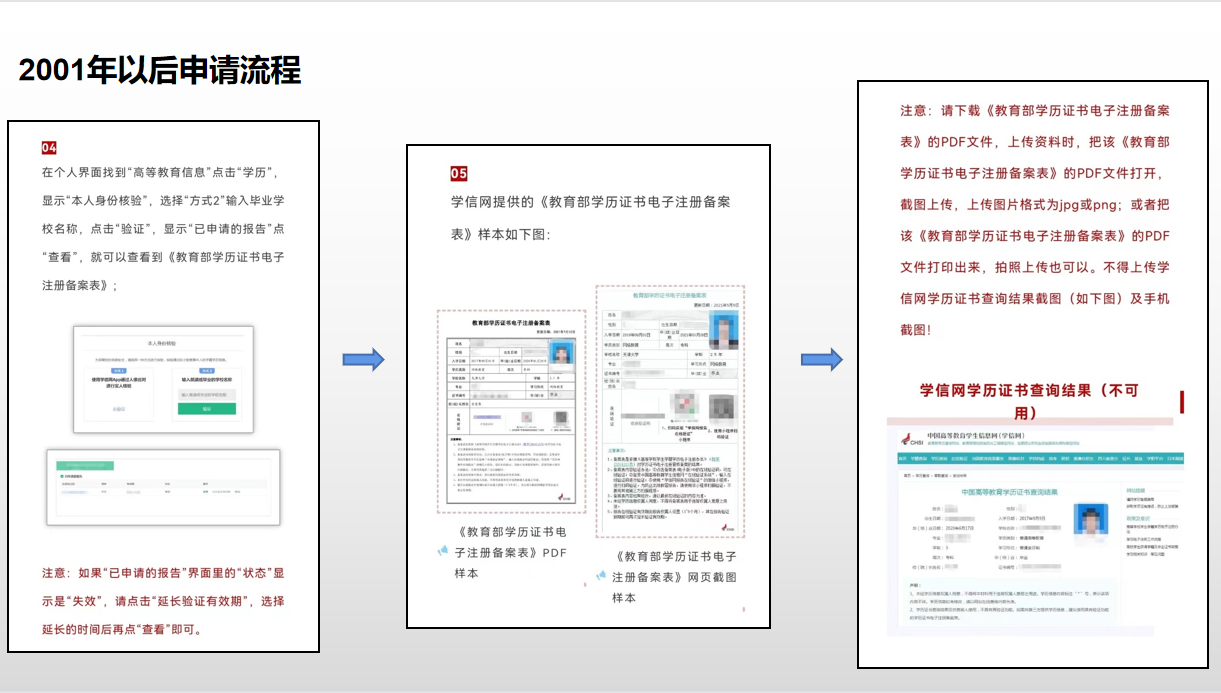 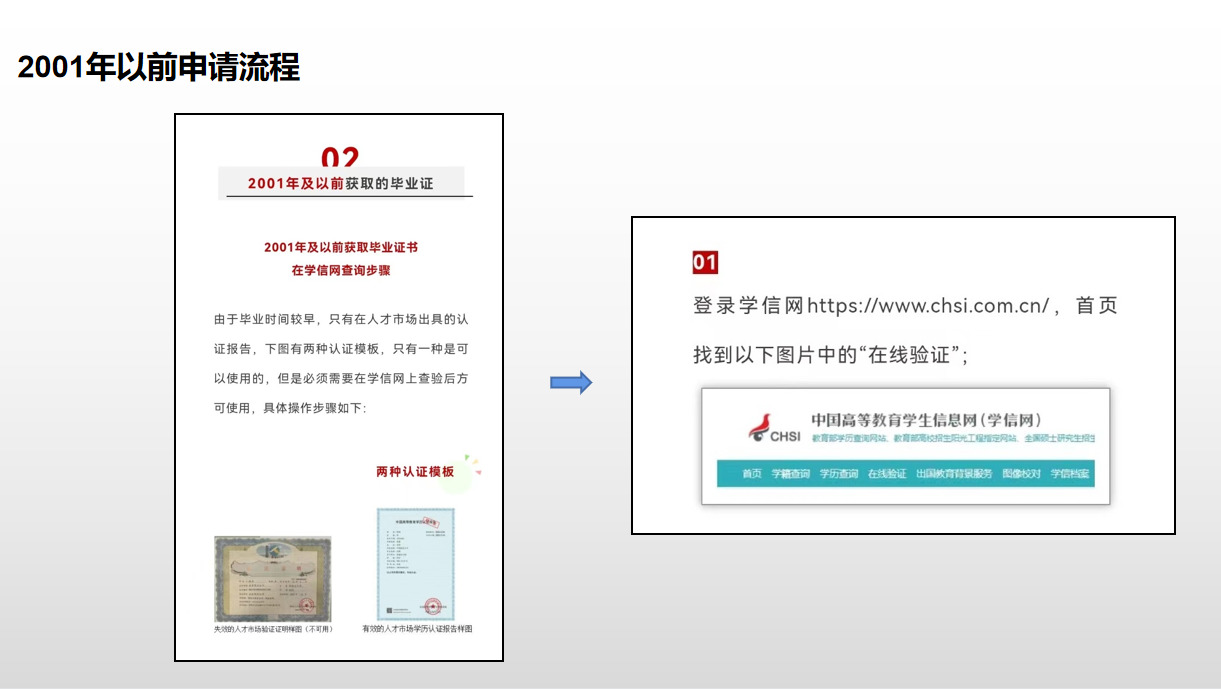 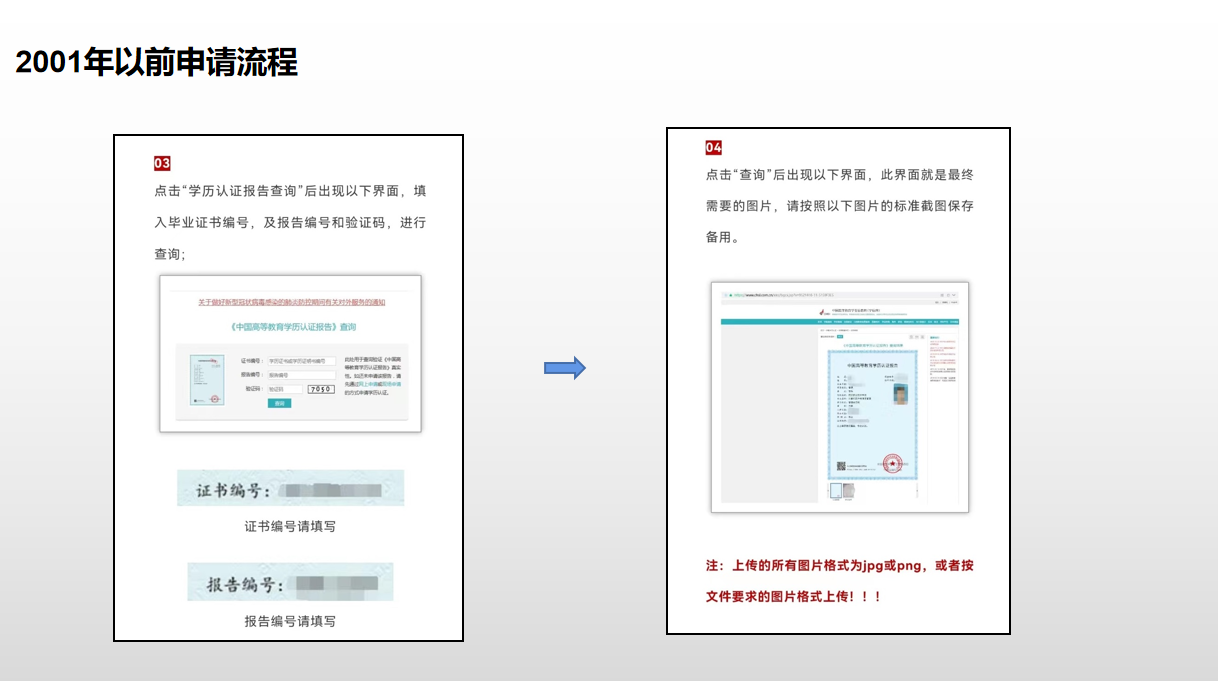 2023年度物业管理师职业技能等级认定计划安排表2023年度物业管理师职业技能等级认定计划安排表2023年度物业管理师职业技能等级认定计划安排表2023年度物业管理师职业技能等级认定计划安排表2023年度物业管理师职业技能等级认定计划安排表2023年度物业管理师职业技能等级认定计划安排表序号考期认定等级报名时间认定时间（暂定）报名状态1第一期中级工高级工4月13日-5月26日6月15日-6月18日已结束2第二期中级工高级工5月27日-8月28日9月23日-9月24日已结束3第三期中级工高级工8月29日-10月18日11月18日-11月19日进行中4第四期中级工高级工10月19日-11月17日12月9日-12月10日未开始注：具体认定时间以当期认定公告为准注：具体认定时间以当期认定公告为准注：具体认定时间以当期认定公告为准注：具体认定时间以当期认定公告为准注：具体认定时间以当期认定公告为准注：具体认定时间以当期认定公告为准认定等级培训费（元/人）理论考试（元/人）技能考核（元/人）合计（元/人）四级/中级工10001803201500三级/高级工15001803202000姓名性别性别出生年月出生年月出生年月近半年1寸白底彩照证件类型证件号码证件号码近半年1寸白底彩照手机号码当前最高学历当前最高学历近半年1寸白底彩照申报职业物业管理师物业管理师物业管理师物业管理师申报级别申报级别四级四级四级四级四级四级近半年1寸白底彩照考试类型□正考 □补考□正考 □补考□正考 □补考□正考 □补考考核科目考核科目□理论 □技能□理论 □技能□理论 □技能□理论 □技能□理论 □技能□理论 □技能近半年1寸白底彩照考试地点证书领取方式证书领取方式□自取 □邮寄□自取 □邮寄□自取 □邮寄□自取 □邮寄□自取 □邮寄□自取 □邮寄近半年1寸白底彩照邮寄地址已获职业资格/技能等级证书名称证书等级证书等级获证日期获证日期证书编号已获专业技术资格（职称）等级等级获证日期获证日期证书编号申报条件对照该职业国家职业标准中的申报条件填写（重点审核）以下四项选一项填写：□1.高中毕业（或同等学力），取得相关职业五级/初级工职业资格证书（技能等级证书）后，累计从事本职业或相关职业工作4年（含）以上。□2.高中毕业（或同等学力），累计从事本职业或相关职业工作6年（含）以上。□3.高中毕业（或同等学力），累计从事本职业或相关职业工作4年（含）以上，经本职业四级/中级工正规培训达到规定的标准学时数，并取得结业证书。□4.取得技工学校本专业或相关专业毕业证书（含尚未取得毕业证书的在校应届毕业生）；或取得经评估论证、以中级技能为培养目标的中等及以上职业学校本专业或相关专毕业证书（含尚未取得毕业证书的在校应届毕业生）。对照该职业国家职业标准中的申报条件填写（重点审核）以下四项选一项填写：□1.高中毕业（或同等学力），取得相关职业五级/初级工职业资格证书（技能等级证书）后，累计从事本职业或相关职业工作4年（含）以上。□2.高中毕业（或同等学力），累计从事本职业或相关职业工作6年（含）以上。□3.高中毕业（或同等学力），累计从事本职业或相关职业工作4年（含）以上，经本职业四级/中级工正规培训达到规定的标准学时数，并取得结业证书。□4.取得技工学校本专业或相关专业毕业证书（含尚未取得毕业证书的在校应届毕业生）；或取得经评估论证、以中级技能为培养目标的中等及以上职业学校本专业或相关专毕业证书（含尚未取得毕业证书的在校应届毕业生）。对照该职业国家职业标准中的申报条件填写（重点审核）以下四项选一项填写：□1.高中毕业（或同等学力），取得相关职业五级/初级工职业资格证书（技能等级证书）后，累计从事本职业或相关职业工作4年（含）以上。□2.高中毕业（或同等学力），累计从事本职业或相关职业工作6年（含）以上。□3.高中毕业（或同等学力），累计从事本职业或相关职业工作4年（含）以上，经本职业四级/中级工正规培训达到规定的标准学时数，并取得结业证书。□4.取得技工学校本专业或相关专业毕业证书（含尚未取得毕业证书的在校应届毕业生）；或取得经评估论证、以中级技能为培养目标的中等及以上职业学校本专业或相关专毕业证书（含尚未取得毕业证书的在校应届毕业生）。对照该职业国家职业标准中的申报条件填写（重点审核）以下四项选一项填写：□1.高中毕业（或同等学力），取得相关职业五级/初级工职业资格证书（技能等级证书）后，累计从事本职业或相关职业工作4年（含）以上。□2.高中毕业（或同等学力），累计从事本职业或相关职业工作6年（含）以上。□3.高中毕业（或同等学力），累计从事本职业或相关职业工作4年（含）以上，经本职业四级/中级工正规培训达到规定的标准学时数，并取得结业证书。□4.取得技工学校本专业或相关专业毕业证书（含尚未取得毕业证书的在校应届毕业生）；或取得经评估论证、以中级技能为培养目标的中等及以上职业学校本专业或相关专毕业证书（含尚未取得毕业证书的在校应届毕业生）。对照该职业国家职业标准中的申报条件填写（重点审核）以下四项选一项填写：□1.高中毕业（或同等学力），取得相关职业五级/初级工职业资格证书（技能等级证书）后，累计从事本职业或相关职业工作4年（含）以上。□2.高中毕业（或同等学力），累计从事本职业或相关职业工作6年（含）以上。□3.高中毕业（或同等学力），累计从事本职业或相关职业工作4年（含）以上，经本职业四级/中级工正规培训达到规定的标准学时数，并取得结业证书。□4.取得技工学校本专业或相关专业毕业证书（含尚未取得毕业证书的在校应届毕业生）；或取得经评估论证、以中级技能为培养目标的中等及以上职业学校本专业或相关专毕业证书（含尚未取得毕业证书的在校应届毕业生）。对照该职业国家职业标准中的申报条件填写（重点审核）以下四项选一项填写：□1.高中毕业（或同等学力），取得相关职业五级/初级工职业资格证书（技能等级证书）后，累计从事本职业或相关职业工作4年（含）以上。□2.高中毕业（或同等学力），累计从事本职业或相关职业工作6年（含）以上。□3.高中毕业（或同等学力），累计从事本职业或相关职业工作4年（含）以上，经本职业四级/中级工正规培训达到规定的标准学时数，并取得结业证书。□4.取得技工学校本专业或相关专业毕业证书（含尚未取得毕业证书的在校应届毕业生）；或取得经评估论证、以中级技能为培养目标的中等及以上职业学校本专业或相关专毕业证书（含尚未取得毕业证书的在校应届毕业生）。对照该职业国家职业标准中的申报条件填写（重点审核）以下四项选一项填写：□1.高中毕业（或同等学力），取得相关职业五级/初级工职业资格证书（技能等级证书）后，累计从事本职业或相关职业工作4年（含）以上。□2.高中毕业（或同等学力），累计从事本职业或相关职业工作6年（含）以上。□3.高中毕业（或同等学力），累计从事本职业或相关职业工作4年（含）以上，经本职业四级/中级工正规培训达到规定的标准学时数，并取得结业证书。□4.取得技工学校本专业或相关专业毕业证书（含尚未取得毕业证书的在校应届毕业生）；或取得经评估论证、以中级技能为培养目标的中等及以上职业学校本专业或相关专毕业证书（含尚未取得毕业证书的在校应届毕业生）。对照该职业国家职业标准中的申报条件填写（重点审核）以下四项选一项填写：□1.高中毕业（或同等学力），取得相关职业五级/初级工职业资格证书（技能等级证书）后，累计从事本职业或相关职业工作4年（含）以上。□2.高中毕业（或同等学力），累计从事本职业或相关职业工作6年（含）以上。□3.高中毕业（或同等学力），累计从事本职业或相关职业工作4年（含）以上，经本职业四级/中级工正规培训达到规定的标准学时数，并取得结业证书。□4.取得技工学校本专业或相关专业毕业证书（含尚未取得毕业证书的在校应届毕业生）；或取得经评估论证、以中级技能为培养目标的中等及以上职业学校本专业或相关专毕业证书（含尚未取得毕业证书的在校应届毕业生）。对照该职业国家职业标准中的申报条件填写（重点审核）以下四项选一项填写：□1.高中毕业（或同等学力），取得相关职业五级/初级工职业资格证书（技能等级证书）后，累计从事本职业或相关职业工作4年（含）以上。□2.高中毕业（或同等学力），累计从事本职业或相关职业工作6年（含）以上。□3.高中毕业（或同等学力），累计从事本职业或相关职业工作4年（含）以上，经本职业四级/中级工正规培训达到规定的标准学时数，并取得结业证书。□4.取得技工学校本专业或相关专业毕业证书（含尚未取得毕业证书的在校应届毕业生）；或取得经评估论证、以中级技能为培养目标的中等及以上职业学校本专业或相关专毕业证书（含尚未取得毕业证书的在校应届毕业生）。对照该职业国家职业标准中的申报条件填写（重点审核）以下四项选一项填写：□1.高中毕业（或同等学力），取得相关职业五级/初级工职业资格证书（技能等级证书）后，累计从事本职业或相关职业工作4年（含）以上。□2.高中毕业（或同等学力），累计从事本职业或相关职业工作6年（含）以上。□3.高中毕业（或同等学力），累计从事本职业或相关职业工作4年（含）以上，经本职业四级/中级工正规培训达到规定的标准学时数，并取得结业证书。□4.取得技工学校本专业或相关专业毕业证书（含尚未取得毕业证书的在校应届毕业生）；或取得经评估论证、以中级技能为培养目标的中等及以上职业学校本专业或相关专毕业证书（含尚未取得毕业证书的在校应届毕业生）。对照该职业国家职业标准中的申报条件填写（重点审核）以下四项选一项填写：□1.高中毕业（或同等学力），取得相关职业五级/初级工职业资格证书（技能等级证书）后，累计从事本职业或相关职业工作4年（含）以上。□2.高中毕业（或同等学力），累计从事本职业或相关职业工作6年（含）以上。□3.高中毕业（或同等学力），累计从事本职业或相关职业工作4年（含）以上，经本职业四级/中级工正规培训达到规定的标准学时数，并取得结业证书。□4.取得技工学校本专业或相关专业毕业证书（含尚未取得毕业证书的在校应届毕业生）；或取得经评估论证、以中级技能为培养目标的中等及以上职业学校本专业或相关专毕业证书（含尚未取得毕业证书的在校应届毕业生）。对照该职业国家职业标准中的申报条件填写（重点审核）以下四项选一项填写：□1.高中毕业（或同等学力），取得相关职业五级/初级工职业资格证书（技能等级证书）后，累计从事本职业或相关职业工作4年（含）以上。□2.高中毕业（或同等学力），累计从事本职业或相关职业工作6年（含）以上。□3.高中毕业（或同等学力），累计从事本职业或相关职业工作4年（含）以上，经本职业四级/中级工正规培训达到规定的标准学时数，并取得结业证书。□4.取得技工学校本专业或相关专业毕业证书（含尚未取得毕业证书的在校应届毕业生）；或取得经评估论证、以中级技能为培养目标的中等及以上职业学校本专业或相关专毕业证书（含尚未取得毕业证书的在校应届毕业生）。对照该职业国家职业标准中的申报条件填写（重点审核）以下四项选一项填写：□1.高中毕业（或同等学力），取得相关职业五级/初级工职业资格证书（技能等级证书）后，累计从事本职业或相关职业工作4年（含）以上。□2.高中毕业（或同等学力），累计从事本职业或相关职业工作6年（含）以上。□3.高中毕业（或同等学力），累计从事本职业或相关职业工作4年（含）以上，经本职业四级/中级工正规培训达到规定的标准学时数，并取得结业证书。□4.取得技工学校本专业或相关专业毕业证书（含尚未取得毕业证书的在校应届毕业生）；或取得经评估论证、以中级技能为培养目标的中等及以上职业学校本专业或相关专毕业证书（含尚未取得毕业证书的在校应届毕业生）。教育经历（从最高学历填起）入学时间－毕业时间入学时间－毕业时间入学时间－毕业时间院校院校院校院校院校专业专业专业专业学习形式教育经历（从最高学历填起）教育经历（从最高学历填起）本人承诺从事本职业或相关职业工作共______年，具体工作经历如下：本人承诺从事本职业或相关职业工作共______年，具体工作经历如下：本人承诺从事本职业或相关职业工作共______年，具体工作经历如下：本人承诺从事本职业或相关职业工作共______年，具体工作经历如下：本人承诺从事本职业或相关职业工作共______年，具体工作经历如下：本人承诺从事本职业或相关职业工作共______年，具体工作经历如下：本人承诺从事本职业或相关职业工作共______年，具体工作经历如下：本人承诺从事本职业或相关职业工作共______年，具体工作经历如下：本人承诺从事本职业或相关职业工作共______年，具体工作经历如下：本人承诺从事本职业或相关职业工作共______年，具体工作经历如下：本人承诺从事本职业或相关职业工作共______年，具体工作经历如下：本人承诺从事本职业或相关职业工作共______年，具体工作经历如下：本人承诺从事本职业或相关职业工作共______年，具体工作经历如下：本人承诺从事本职业或相关职业工作共______年，具体工作经历如下：工作经历起止时间起止时间起止时间单位名称单位名称单位名称单位名称单位名称职务或岗位职务或岗位职务或岗位职务或岗位单位联系人、电话工作经历工作经历工作经历填表声明：1.本人知晓本职业（工种）报考条件、资格审核相关要求，承诺遵守报考的有关要求，保证本次填报的信息完整准确、教育经历、工作经历真实，如有必要愿意配合核实。如有虚假，愿意接受取消申报资格、已参加考试则被取消当次考试所有科目成绩、已获得证书则被收回、注销证书数据检索及注销证书资格的处理，并登记在诚信档案。2.报考个人信息已经本人确认，不再更改。3.选择邮寄证书的考生，如出现证书破损、丢失等情况的，由申请人自行承担其不良后果。本人确认已阅读并明白上述条款，并受声明条款约束。申请人正楷签名（加盖手印）:________________ 日期： 年  月  日填表声明：1.本人知晓本职业（工种）报考条件、资格审核相关要求，承诺遵守报考的有关要求，保证本次填报的信息完整准确、教育经历、工作经历真实，如有必要愿意配合核实。如有虚假，愿意接受取消申报资格、已参加考试则被取消当次考试所有科目成绩、已获得证书则被收回、注销证书数据检索及注销证书资格的处理，并登记在诚信档案。2.报考个人信息已经本人确认，不再更改。3.选择邮寄证书的考生，如出现证书破损、丢失等情况的，由申请人自行承担其不良后果。本人确认已阅读并明白上述条款，并受声明条款约束。申请人正楷签名（加盖手印）:________________ 日期： 年  月  日填表声明：1.本人知晓本职业（工种）报考条件、资格审核相关要求，承诺遵守报考的有关要求，保证本次填报的信息完整准确、教育经历、工作经历真实，如有必要愿意配合核实。如有虚假，愿意接受取消申报资格、已参加考试则被取消当次考试所有科目成绩、已获得证书则被收回、注销证书数据检索及注销证书资格的处理，并登记在诚信档案。2.报考个人信息已经本人确认，不再更改。3.选择邮寄证书的考生，如出现证书破损、丢失等情况的，由申请人自行承担其不良后果。本人确认已阅读并明白上述条款，并受声明条款约束。申请人正楷签名（加盖手印）:________________ 日期： 年  月  日填表声明：1.本人知晓本职业（工种）报考条件、资格审核相关要求，承诺遵守报考的有关要求，保证本次填报的信息完整准确、教育经历、工作经历真实，如有必要愿意配合核实。如有虚假，愿意接受取消申报资格、已参加考试则被取消当次考试所有科目成绩、已获得证书则被收回、注销证书数据检索及注销证书资格的处理，并登记在诚信档案。2.报考个人信息已经本人确认，不再更改。3.选择邮寄证书的考生，如出现证书破损、丢失等情况的，由申请人自行承担其不良后果。本人确认已阅读并明白上述条款，并受声明条款约束。申请人正楷签名（加盖手印）:________________ 日期： 年  月  日填表声明：1.本人知晓本职业（工种）报考条件、资格审核相关要求，承诺遵守报考的有关要求，保证本次填报的信息完整准确、教育经历、工作经历真实，如有必要愿意配合核实。如有虚假，愿意接受取消申报资格、已参加考试则被取消当次考试所有科目成绩、已获得证书则被收回、注销证书数据检索及注销证书资格的处理，并登记在诚信档案。2.报考个人信息已经本人确认，不再更改。3.选择邮寄证书的考生，如出现证书破损、丢失等情况的，由申请人自行承担其不良后果。本人确认已阅读并明白上述条款，并受声明条款约束。申请人正楷签名（加盖手印）:________________ 日期： 年  月  日填表声明：1.本人知晓本职业（工种）报考条件、资格审核相关要求，承诺遵守报考的有关要求，保证本次填报的信息完整准确、教育经历、工作经历真实，如有必要愿意配合核实。如有虚假，愿意接受取消申报资格、已参加考试则被取消当次考试所有科目成绩、已获得证书则被收回、注销证书数据检索及注销证书资格的处理，并登记在诚信档案。2.报考个人信息已经本人确认，不再更改。3.选择邮寄证书的考生，如出现证书破损、丢失等情况的，由申请人自行承担其不良后果。本人确认已阅读并明白上述条款，并受声明条款约束。申请人正楷签名（加盖手印）:________________ 日期： 年  月  日填表声明：1.本人知晓本职业（工种）报考条件、资格审核相关要求，承诺遵守报考的有关要求，保证本次填报的信息完整准确、教育经历、工作经历真实，如有必要愿意配合核实。如有虚假，愿意接受取消申报资格、已参加考试则被取消当次考试所有科目成绩、已获得证书则被收回、注销证书数据检索及注销证书资格的处理，并登记在诚信档案。2.报考个人信息已经本人确认，不再更改。3.选择邮寄证书的考生，如出现证书破损、丢失等情况的，由申请人自行承担其不良后果。本人确认已阅读并明白上述条款，并受声明条款约束。申请人正楷签名（加盖手印）:________________ 日期： 年  月  日填表声明：1.本人知晓本职业（工种）报考条件、资格审核相关要求，承诺遵守报考的有关要求，保证本次填报的信息完整准确、教育经历、工作经历真实，如有必要愿意配合核实。如有虚假，愿意接受取消申报资格、已参加考试则被取消当次考试所有科目成绩、已获得证书则被收回、注销证书数据检索及注销证书资格的处理，并登记在诚信档案。2.报考个人信息已经本人确认，不再更改。3.选择邮寄证书的考生，如出现证书破损、丢失等情况的，由申请人自行承担其不良后果。本人确认已阅读并明白上述条款，并受声明条款约束。申请人正楷签名（加盖手印）:________________ 日期： 年  月  日填表声明：1.本人知晓本职业（工种）报考条件、资格审核相关要求，承诺遵守报考的有关要求，保证本次填报的信息完整准确、教育经历、工作经历真实，如有必要愿意配合核实。如有虚假，愿意接受取消申报资格、已参加考试则被取消当次考试所有科目成绩、已获得证书则被收回、注销证书数据检索及注销证书资格的处理，并登记在诚信档案。2.报考个人信息已经本人确认，不再更改。3.选择邮寄证书的考生，如出现证书破损、丢失等情况的，由申请人自行承担其不良后果。本人确认已阅读并明白上述条款，并受声明条款约束。申请人正楷签名（加盖手印）:________________ 日期： 年  月  日填表声明：1.本人知晓本职业（工种）报考条件、资格审核相关要求，承诺遵守报考的有关要求，保证本次填报的信息完整准确、教育经历、工作经历真实，如有必要愿意配合核实。如有虚假，愿意接受取消申报资格、已参加考试则被取消当次考试所有科目成绩、已获得证书则被收回、注销证书数据检索及注销证书资格的处理，并登记在诚信档案。2.报考个人信息已经本人确认，不再更改。3.选择邮寄证书的考生，如出现证书破损、丢失等情况的，由申请人自行承担其不良后果。本人确认已阅读并明白上述条款，并受声明条款约束。申请人正楷签名（加盖手印）:________________ 日期： 年  月  日填表声明：1.本人知晓本职业（工种）报考条件、资格审核相关要求，承诺遵守报考的有关要求，保证本次填报的信息完整准确、教育经历、工作经历真实，如有必要愿意配合核实。如有虚假，愿意接受取消申报资格、已参加考试则被取消当次考试所有科目成绩、已获得证书则被收回、注销证书数据检索及注销证书资格的处理，并登记在诚信档案。2.报考个人信息已经本人确认，不再更改。3.选择邮寄证书的考生，如出现证书破损、丢失等情况的，由申请人自行承担其不良后果。本人确认已阅读并明白上述条款，并受声明条款约束。申请人正楷签名（加盖手印）:________________ 日期： 年  月  日填表声明：1.本人知晓本职业（工种）报考条件、资格审核相关要求，承诺遵守报考的有关要求，保证本次填报的信息完整准确、教育经历、工作经历真实，如有必要愿意配合核实。如有虚假，愿意接受取消申报资格、已参加考试则被取消当次考试所有科目成绩、已获得证书则被收回、注销证书数据检索及注销证书资格的处理，并登记在诚信档案。2.报考个人信息已经本人确认，不再更改。3.选择邮寄证书的考生，如出现证书破损、丢失等情况的，由申请人自行承担其不良后果。本人确认已阅读并明白上述条款，并受声明条款约束。申请人正楷签名（加盖手印）:________________ 日期： 年  月  日填表声明：1.本人知晓本职业（工种）报考条件、资格审核相关要求，承诺遵守报考的有关要求，保证本次填报的信息完整准确、教育经历、工作经历真实，如有必要愿意配合核实。如有虚假，愿意接受取消申报资格、已参加考试则被取消当次考试所有科目成绩、已获得证书则被收回、注销证书数据检索及注销证书资格的处理，并登记在诚信档案。2.报考个人信息已经本人确认，不再更改。3.选择邮寄证书的考生，如出现证书破损、丢失等情况的，由申请人自行承担其不良后果。本人确认已阅读并明白上述条款，并受声明条款约束。申请人正楷签名（加盖手印）:________________ 日期： 年  月  日填表声明：1.本人知晓本职业（工种）报考条件、资格审核相关要求，承诺遵守报考的有关要求，保证本次填报的信息完整准确、教育经历、工作经历真实，如有必要愿意配合核实。如有虚假，愿意接受取消申报资格、已参加考试则被取消当次考试所有科目成绩、已获得证书则被收回、注销证书数据检索及注销证书资格的处理，并登记在诚信档案。2.报考个人信息已经本人确认，不再更改。3.选择邮寄证书的考生，如出现证书破损、丢失等情况的，由申请人自行承担其不良后果。本人确认已阅读并明白上述条款，并受声明条款约束。申请人正楷签名（加盖手印）:________________ 日期： 年  月  日姓名性别性别出生年月出生年月出生年月近半年1寸白底彩照证件类型证件号码证件号码近半年1寸白底彩照手机号码当前最高学历当前最高学历当前最高学历近半年1寸白底彩照申报职业物业管理师物业管理师物业管理师物业管理师申报级别申报级别申报级别三级三级三级三级三级近半年1寸白底彩照考试类型□正考 □补考□正考 □补考□正考 □补考□正考 □补考考核科目考核科目考核科目□理论 □技能□理论 □技能□理论 □技能□理论 □技能□理论 □技能近半年1寸白底彩照考试地点证书领取方式证书领取方式证书领取方式□自取 □邮寄□自取 □邮寄□自取 □邮寄□自取 □邮寄□自取 □邮寄近半年1寸白底彩照邮寄地址已获职业资格/技能等级证书名称证书等级证书等级获证日期证书编号证书编号已获专业技术资格（职称）等级等级获证日期证书编号证书编号申报条件对照该职业国家职业标准中的申报条件填写（重点审核）以下六项选一项填写：□1.高中毕业（或同等学力），取得本职业或相关职业四级/中级工职业资格证书（技能等级证书）后，累计从事本职业或相关职业工作3年（含）以上。□2.高中毕业（或同等学力），累计从事本职业或相关职业工作10 年（含）以上。□3.高中毕业（或同等学力），累计从事本职业或相关职业工作8年（含）以上，经本职业三级/高级工正规培训达到规定的标准学时数，并取得结业证书。□4.取得本职业或相关职业四级/中级工职业资格证书（技能等级证书），并具有高级技工学校、技师学院毕业证书；或取得本职业或相关职业四级/中级工职业资格证书（技能等级证书），并具有经评估论证、以高级技能为培养目标的高等职业学校本专业或相关专业毕业证书。□5.取得本专业或相关专业大专毕业证书，并取得本职业或相关职业四级/中级工职业资格证书（技能等级证书）后，累计从事本职业或相关职业工作 2 年（含）以上。□6.取得本专业或相关专业本科毕业证书。对照该职业国家职业标准中的申报条件填写（重点审核）以下六项选一项填写：□1.高中毕业（或同等学力），取得本职业或相关职业四级/中级工职业资格证书（技能等级证书）后，累计从事本职业或相关职业工作3年（含）以上。□2.高中毕业（或同等学力），累计从事本职业或相关职业工作10 年（含）以上。□3.高中毕业（或同等学力），累计从事本职业或相关职业工作8年（含）以上，经本职业三级/高级工正规培训达到规定的标准学时数，并取得结业证书。□4.取得本职业或相关职业四级/中级工职业资格证书（技能等级证书），并具有高级技工学校、技师学院毕业证书；或取得本职业或相关职业四级/中级工职业资格证书（技能等级证书），并具有经评估论证、以高级技能为培养目标的高等职业学校本专业或相关专业毕业证书。□5.取得本专业或相关专业大专毕业证书，并取得本职业或相关职业四级/中级工职业资格证书（技能等级证书）后，累计从事本职业或相关职业工作 2 年（含）以上。□6.取得本专业或相关专业本科毕业证书。对照该职业国家职业标准中的申报条件填写（重点审核）以下六项选一项填写：□1.高中毕业（或同等学力），取得本职业或相关职业四级/中级工职业资格证书（技能等级证书）后，累计从事本职业或相关职业工作3年（含）以上。□2.高中毕业（或同等学力），累计从事本职业或相关职业工作10 年（含）以上。□3.高中毕业（或同等学力），累计从事本职业或相关职业工作8年（含）以上，经本职业三级/高级工正规培训达到规定的标准学时数，并取得结业证书。□4.取得本职业或相关职业四级/中级工职业资格证书（技能等级证书），并具有高级技工学校、技师学院毕业证书；或取得本职业或相关职业四级/中级工职业资格证书（技能等级证书），并具有经评估论证、以高级技能为培养目标的高等职业学校本专业或相关专业毕业证书。□5.取得本专业或相关专业大专毕业证书，并取得本职业或相关职业四级/中级工职业资格证书（技能等级证书）后，累计从事本职业或相关职业工作 2 年（含）以上。□6.取得本专业或相关专业本科毕业证书。对照该职业国家职业标准中的申报条件填写（重点审核）以下六项选一项填写：□1.高中毕业（或同等学力），取得本职业或相关职业四级/中级工职业资格证书（技能等级证书）后，累计从事本职业或相关职业工作3年（含）以上。□2.高中毕业（或同等学力），累计从事本职业或相关职业工作10 年（含）以上。□3.高中毕业（或同等学力），累计从事本职业或相关职业工作8年（含）以上，经本职业三级/高级工正规培训达到规定的标准学时数，并取得结业证书。□4.取得本职业或相关职业四级/中级工职业资格证书（技能等级证书），并具有高级技工学校、技师学院毕业证书；或取得本职业或相关职业四级/中级工职业资格证书（技能等级证书），并具有经评估论证、以高级技能为培养目标的高等职业学校本专业或相关专业毕业证书。□5.取得本专业或相关专业大专毕业证书，并取得本职业或相关职业四级/中级工职业资格证书（技能等级证书）后，累计从事本职业或相关职业工作 2 年（含）以上。□6.取得本专业或相关专业本科毕业证书。对照该职业国家职业标准中的申报条件填写（重点审核）以下六项选一项填写：□1.高中毕业（或同等学力），取得本职业或相关职业四级/中级工职业资格证书（技能等级证书）后，累计从事本职业或相关职业工作3年（含）以上。□2.高中毕业（或同等学力），累计从事本职业或相关职业工作10 年（含）以上。□3.高中毕业（或同等学力），累计从事本职业或相关职业工作8年（含）以上，经本职业三级/高级工正规培训达到规定的标准学时数，并取得结业证书。□4.取得本职业或相关职业四级/中级工职业资格证书（技能等级证书），并具有高级技工学校、技师学院毕业证书；或取得本职业或相关职业四级/中级工职业资格证书（技能等级证书），并具有经评估论证、以高级技能为培养目标的高等职业学校本专业或相关专业毕业证书。□5.取得本专业或相关专业大专毕业证书，并取得本职业或相关职业四级/中级工职业资格证书（技能等级证书）后，累计从事本职业或相关职业工作 2 年（含）以上。□6.取得本专业或相关专业本科毕业证书。对照该职业国家职业标准中的申报条件填写（重点审核）以下六项选一项填写：□1.高中毕业（或同等学力），取得本职业或相关职业四级/中级工职业资格证书（技能等级证书）后，累计从事本职业或相关职业工作3年（含）以上。□2.高中毕业（或同等学力），累计从事本职业或相关职业工作10 年（含）以上。□3.高中毕业（或同等学力），累计从事本职业或相关职业工作8年（含）以上，经本职业三级/高级工正规培训达到规定的标准学时数，并取得结业证书。□4.取得本职业或相关职业四级/中级工职业资格证书（技能等级证书），并具有高级技工学校、技师学院毕业证书；或取得本职业或相关职业四级/中级工职业资格证书（技能等级证书），并具有经评估论证、以高级技能为培养目标的高等职业学校本专业或相关专业毕业证书。□5.取得本专业或相关专业大专毕业证书，并取得本职业或相关职业四级/中级工职业资格证书（技能等级证书）后，累计从事本职业或相关职业工作 2 年（含）以上。□6.取得本专业或相关专业本科毕业证书。对照该职业国家职业标准中的申报条件填写（重点审核）以下六项选一项填写：□1.高中毕业（或同等学力），取得本职业或相关职业四级/中级工职业资格证书（技能等级证书）后，累计从事本职业或相关职业工作3年（含）以上。□2.高中毕业（或同等学力），累计从事本职业或相关职业工作10 年（含）以上。□3.高中毕业（或同等学力），累计从事本职业或相关职业工作8年（含）以上，经本职业三级/高级工正规培训达到规定的标准学时数，并取得结业证书。□4.取得本职业或相关职业四级/中级工职业资格证书（技能等级证书），并具有高级技工学校、技师学院毕业证书；或取得本职业或相关职业四级/中级工职业资格证书（技能等级证书），并具有经评估论证、以高级技能为培养目标的高等职业学校本专业或相关专业毕业证书。□5.取得本专业或相关专业大专毕业证书，并取得本职业或相关职业四级/中级工职业资格证书（技能等级证书）后，累计从事本职业或相关职业工作 2 年（含）以上。□6.取得本专业或相关专业本科毕业证书。对照该职业国家职业标准中的申报条件填写（重点审核）以下六项选一项填写：□1.高中毕业（或同等学力），取得本职业或相关职业四级/中级工职业资格证书（技能等级证书）后，累计从事本职业或相关职业工作3年（含）以上。□2.高中毕业（或同等学力），累计从事本职业或相关职业工作10 年（含）以上。□3.高中毕业（或同等学力），累计从事本职业或相关职业工作8年（含）以上，经本职业三级/高级工正规培训达到规定的标准学时数，并取得结业证书。□4.取得本职业或相关职业四级/中级工职业资格证书（技能等级证书），并具有高级技工学校、技师学院毕业证书；或取得本职业或相关职业四级/中级工职业资格证书（技能等级证书），并具有经评估论证、以高级技能为培养目标的高等职业学校本专业或相关专业毕业证书。□5.取得本专业或相关专业大专毕业证书，并取得本职业或相关职业四级/中级工职业资格证书（技能等级证书）后，累计从事本职业或相关职业工作 2 年（含）以上。□6.取得本专业或相关专业本科毕业证书。对照该职业国家职业标准中的申报条件填写（重点审核）以下六项选一项填写：□1.高中毕业（或同等学力），取得本职业或相关职业四级/中级工职业资格证书（技能等级证书）后，累计从事本职业或相关职业工作3年（含）以上。□2.高中毕业（或同等学力），累计从事本职业或相关职业工作10 年（含）以上。□3.高中毕业（或同等学力），累计从事本职业或相关职业工作8年（含）以上，经本职业三级/高级工正规培训达到规定的标准学时数，并取得结业证书。□4.取得本职业或相关职业四级/中级工职业资格证书（技能等级证书），并具有高级技工学校、技师学院毕业证书；或取得本职业或相关职业四级/中级工职业资格证书（技能等级证书），并具有经评估论证、以高级技能为培养目标的高等职业学校本专业或相关专业毕业证书。□5.取得本专业或相关专业大专毕业证书，并取得本职业或相关职业四级/中级工职业资格证书（技能等级证书）后，累计从事本职业或相关职业工作 2 年（含）以上。□6.取得本专业或相关专业本科毕业证书。对照该职业国家职业标准中的申报条件填写（重点审核）以下六项选一项填写：□1.高中毕业（或同等学力），取得本职业或相关职业四级/中级工职业资格证书（技能等级证书）后，累计从事本职业或相关职业工作3年（含）以上。□2.高中毕业（或同等学力），累计从事本职业或相关职业工作10 年（含）以上。□3.高中毕业（或同等学力），累计从事本职业或相关职业工作8年（含）以上，经本职业三级/高级工正规培训达到规定的标准学时数，并取得结业证书。□4.取得本职业或相关职业四级/中级工职业资格证书（技能等级证书），并具有高级技工学校、技师学院毕业证书；或取得本职业或相关职业四级/中级工职业资格证书（技能等级证书），并具有经评估论证、以高级技能为培养目标的高等职业学校本专业或相关专业毕业证书。□5.取得本专业或相关专业大专毕业证书，并取得本职业或相关职业四级/中级工职业资格证书（技能等级证书）后，累计从事本职业或相关职业工作 2 年（含）以上。□6.取得本专业或相关专业本科毕业证书。对照该职业国家职业标准中的申报条件填写（重点审核）以下六项选一项填写：□1.高中毕业（或同等学力），取得本职业或相关职业四级/中级工职业资格证书（技能等级证书）后，累计从事本职业或相关职业工作3年（含）以上。□2.高中毕业（或同等学力），累计从事本职业或相关职业工作10 年（含）以上。□3.高中毕业（或同等学力），累计从事本职业或相关职业工作8年（含）以上，经本职业三级/高级工正规培训达到规定的标准学时数，并取得结业证书。□4.取得本职业或相关职业四级/中级工职业资格证书（技能等级证书），并具有高级技工学校、技师学院毕业证书；或取得本职业或相关职业四级/中级工职业资格证书（技能等级证书），并具有经评估论证、以高级技能为培养目标的高等职业学校本专业或相关专业毕业证书。□5.取得本专业或相关专业大专毕业证书，并取得本职业或相关职业四级/中级工职业资格证书（技能等级证书）后，累计从事本职业或相关职业工作 2 年（含）以上。□6.取得本专业或相关专业本科毕业证书。对照该职业国家职业标准中的申报条件填写（重点审核）以下六项选一项填写：□1.高中毕业（或同等学力），取得本职业或相关职业四级/中级工职业资格证书（技能等级证书）后，累计从事本职业或相关职业工作3年（含）以上。□2.高中毕业（或同等学力），累计从事本职业或相关职业工作10 年（含）以上。□3.高中毕业（或同等学力），累计从事本职业或相关职业工作8年（含）以上，经本职业三级/高级工正规培训达到规定的标准学时数，并取得结业证书。□4.取得本职业或相关职业四级/中级工职业资格证书（技能等级证书），并具有高级技工学校、技师学院毕业证书；或取得本职业或相关职业四级/中级工职业资格证书（技能等级证书），并具有经评估论证、以高级技能为培养目标的高等职业学校本专业或相关专业毕业证书。□5.取得本专业或相关专业大专毕业证书，并取得本职业或相关职业四级/中级工职业资格证书（技能等级证书）后，累计从事本职业或相关职业工作 2 年（含）以上。□6.取得本专业或相关专业本科毕业证书。对照该职业国家职业标准中的申报条件填写（重点审核）以下六项选一项填写：□1.高中毕业（或同等学力），取得本职业或相关职业四级/中级工职业资格证书（技能等级证书）后，累计从事本职业或相关职业工作3年（含）以上。□2.高中毕业（或同等学力），累计从事本职业或相关职业工作10 年（含）以上。□3.高中毕业（或同等学力），累计从事本职业或相关职业工作8年（含）以上，经本职业三级/高级工正规培训达到规定的标准学时数，并取得结业证书。□4.取得本职业或相关职业四级/中级工职业资格证书（技能等级证书），并具有高级技工学校、技师学院毕业证书；或取得本职业或相关职业四级/中级工职业资格证书（技能等级证书），并具有经评估论证、以高级技能为培养目标的高等职业学校本专业或相关专业毕业证书。□5.取得本专业或相关专业大专毕业证书，并取得本职业或相关职业四级/中级工职业资格证书（技能等级证书）后，累计从事本职业或相关职业工作 2 年（含）以上。□6.取得本专业或相关专业本科毕业证书。教育经历（从最高学历填起）入学时间－毕业时间入学时间－毕业时间入学时间－毕业时间院校院校院校院校院校专业专业专业专业学习形式教育经历（从最高学历填起）教育经历（从最高学历填起）本人承诺从事本职业或相关职业工作共______年，具体工作经历如下：本人承诺从事本职业或相关职业工作共______年，具体工作经历如下：本人承诺从事本职业或相关职业工作共______年，具体工作经历如下：本人承诺从事本职业或相关职业工作共______年，具体工作经历如下：本人承诺从事本职业或相关职业工作共______年，具体工作经历如下：本人承诺从事本职业或相关职业工作共______年，具体工作经历如下：本人承诺从事本职业或相关职业工作共______年，具体工作经历如下：本人承诺从事本职业或相关职业工作共______年，具体工作经历如下：本人承诺从事本职业或相关职业工作共______年，具体工作经历如下：本人承诺从事本职业或相关职业工作共______年，具体工作经历如下：本人承诺从事本职业或相关职业工作共______年，具体工作经历如下：本人承诺从事本职业或相关职业工作共______年，具体工作经历如下：本人承诺从事本职业或相关职业工作共______年，具体工作经历如下：本人承诺从事本职业或相关职业工作共______年，具体工作经历如下：工作经历起止时间起止时间起止时间单位名称单位名称单位名称单位名称单位名称职务或岗位职务或岗位职务或岗位职务或岗位单位联系人、电话工作经历工作经历工作经历填表声明：1.本人知晓本职业（工种）报考条件、资格审核相关要求，承诺遵守报考的有关要求，保证本次填报的信息完整准确、教育经历、工作经历真实，如有必要愿意配合核实。如有虚假，愿意接受取消申报资格、已参加考试则被取消当次考试所有科目成绩、已获得证书则被收回、注销证书数据检索及注销证书资格的处理，并登记在诚信档案。2.报考个人信息已经本人确认，不再更改。3.选择邮寄证书的考生，如出现证书破损、丢失等情况的，由申请人自行承担其不良后果。本人确认已阅读并明白上述条款，并受声明条款约束。申请人正楷签名（加盖手印）:________________ 日期： 年  月  日填表声明：1.本人知晓本职业（工种）报考条件、资格审核相关要求，承诺遵守报考的有关要求，保证本次填报的信息完整准确、教育经历、工作经历真实，如有必要愿意配合核实。如有虚假，愿意接受取消申报资格、已参加考试则被取消当次考试所有科目成绩、已获得证书则被收回、注销证书数据检索及注销证书资格的处理，并登记在诚信档案。2.报考个人信息已经本人确认，不再更改。3.选择邮寄证书的考生，如出现证书破损、丢失等情况的，由申请人自行承担其不良后果。本人确认已阅读并明白上述条款，并受声明条款约束。申请人正楷签名（加盖手印）:________________ 日期： 年  月  日填表声明：1.本人知晓本职业（工种）报考条件、资格审核相关要求，承诺遵守报考的有关要求，保证本次填报的信息完整准确、教育经历、工作经历真实，如有必要愿意配合核实。如有虚假，愿意接受取消申报资格、已参加考试则被取消当次考试所有科目成绩、已获得证书则被收回、注销证书数据检索及注销证书资格的处理，并登记在诚信档案。2.报考个人信息已经本人确认，不再更改。3.选择邮寄证书的考生，如出现证书破损、丢失等情况的，由申请人自行承担其不良后果。本人确认已阅读并明白上述条款，并受声明条款约束。申请人正楷签名（加盖手印）:________________ 日期： 年  月  日填表声明：1.本人知晓本职业（工种）报考条件、资格审核相关要求，承诺遵守报考的有关要求，保证本次填报的信息完整准确、教育经历、工作经历真实，如有必要愿意配合核实。如有虚假，愿意接受取消申报资格、已参加考试则被取消当次考试所有科目成绩、已获得证书则被收回、注销证书数据检索及注销证书资格的处理，并登记在诚信档案。2.报考个人信息已经本人确认，不再更改。3.选择邮寄证书的考生，如出现证书破损、丢失等情况的，由申请人自行承担其不良后果。本人确认已阅读并明白上述条款，并受声明条款约束。申请人正楷签名（加盖手印）:________________ 日期： 年  月  日填表声明：1.本人知晓本职业（工种）报考条件、资格审核相关要求，承诺遵守报考的有关要求，保证本次填报的信息完整准确、教育经历、工作经历真实，如有必要愿意配合核实。如有虚假，愿意接受取消申报资格、已参加考试则被取消当次考试所有科目成绩、已获得证书则被收回、注销证书数据检索及注销证书资格的处理，并登记在诚信档案。2.报考个人信息已经本人确认，不再更改。3.选择邮寄证书的考生，如出现证书破损、丢失等情况的，由申请人自行承担其不良后果。本人确认已阅读并明白上述条款，并受声明条款约束。申请人正楷签名（加盖手印）:________________ 日期： 年  月  日填表声明：1.本人知晓本职业（工种）报考条件、资格审核相关要求，承诺遵守报考的有关要求，保证本次填报的信息完整准确、教育经历、工作经历真实，如有必要愿意配合核实。如有虚假，愿意接受取消申报资格、已参加考试则被取消当次考试所有科目成绩、已获得证书则被收回、注销证书数据检索及注销证书资格的处理，并登记在诚信档案。2.报考个人信息已经本人确认，不再更改。3.选择邮寄证书的考生，如出现证书破损、丢失等情况的，由申请人自行承担其不良后果。本人确认已阅读并明白上述条款，并受声明条款约束。申请人正楷签名（加盖手印）:________________ 日期： 年  月  日填表声明：1.本人知晓本职业（工种）报考条件、资格审核相关要求，承诺遵守报考的有关要求，保证本次填报的信息完整准确、教育经历、工作经历真实，如有必要愿意配合核实。如有虚假，愿意接受取消申报资格、已参加考试则被取消当次考试所有科目成绩、已获得证书则被收回、注销证书数据检索及注销证书资格的处理，并登记在诚信档案。2.报考个人信息已经本人确认，不再更改。3.选择邮寄证书的考生，如出现证书破损、丢失等情况的，由申请人自行承担其不良后果。本人确认已阅读并明白上述条款，并受声明条款约束。申请人正楷签名（加盖手印）:________________ 日期： 年  月  日填表声明：1.本人知晓本职业（工种）报考条件、资格审核相关要求，承诺遵守报考的有关要求，保证本次填报的信息完整准确、教育经历、工作经历真实，如有必要愿意配合核实。如有虚假，愿意接受取消申报资格、已参加考试则被取消当次考试所有科目成绩、已获得证书则被收回、注销证书数据检索及注销证书资格的处理，并登记在诚信档案。2.报考个人信息已经本人确认，不再更改。3.选择邮寄证书的考生，如出现证书破损、丢失等情况的，由申请人自行承担其不良后果。本人确认已阅读并明白上述条款，并受声明条款约束。申请人正楷签名（加盖手印）:________________ 日期： 年  月  日填表声明：1.本人知晓本职业（工种）报考条件、资格审核相关要求，承诺遵守报考的有关要求，保证本次填报的信息完整准确、教育经历、工作经历真实，如有必要愿意配合核实。如有虚假，愿意接受取消申报资格、已参加考试则被取消当次考试所有科目成绩、已获得证书则被收回、注销证书数据检索及注销证书资格的处理，并登记在诚信档案。2.报考个人信息已经本人确认，不再更改。3.选择邮寄证书的考生，如出现证书破损、丢失等情况的，由申请人自行承担其不良后果。本人确认已阅读并明白上述条款，并受声明条款约束。申请人正楷签名（加盖手印）:________________ 日期： 年  月  日填表声明：1.本人知晓本职业（工种）报考条件、资格审核相关要求，承诺遵守报考的有关要求，保证本次填报的信息完整准确、教育经历、工作经历真实，如有必要愿意配合核实。如有虚假，愿意接受取消申报资格、已参加考试则被取消当次考试所有科目成绩、已获得证书则被收回、注销证书数据检索及注销证书资格的处理，并登记在诚信档案。2.报考个人信息已经本人确认，不再更改。3.选择邮寄证书的考生，如出现证书破损、丢失等情况的，由申请人自行承担其不良后果。本人确认已阅读并明白上述条款，并受声明条款约束。申请人正楷签名（加盖手印）:________________ 日期： 年  月  日填表声明：1.本人知晓本职业（工种）报考条件、资格审核相关要求，承诺遵守报考的有关要求，保证本次填报的信息完整准确、教育经历、工作经历真实，如有必要愿意配合核实。如有虚假，愿意接受取消申报资格、已参加考试则被取消当次考试所有科目成绩、已获得证书则被收回、注销证书数据检索及注销证书资格的处理，并登记在诚信档案。2.报考个人信息已经本人确认，不再更改。3.选择邮寄证书的考生，如出现证书破损、丢失等情况的，由申请人自行承担其不良后果。本人确认已阅读并明白上述条款，并受声明条款约束。申请人正楷签名（加盖手印）:________________ 日期： 年  月  日填表声明：1.本人知晓本职业（工种）报考条件、资格审核相关要求，承诺遵守报考的有关要求，保证本次填报的信息完整准确、教育经历、工作经历真实，如有必要愿意配合核实。如有虚假，愿意接受取消申报资格、已参加考试则被取消当次考试所有科目成绩、已获得证书则被收回、注销证书数据检索及注销证书资格的处理，并登记在诚信档案。2.报考个人信息已经本人确认，不再更改。3.选择邮寄证书的考生，如出现证书破损、丢失等情况的，由申请人自行承担其不良后果。本人确认已阅读并明白上述条款，并受声明条款约束。申请人正楷签名（加盖手印）:________________ 日期： 年  月  日填表声明：1.本人知晓本职业（工种）报考条件、资格审核相关要求，承诺遵守报考的有关要求，保证本次填报的信息完整准确、教育经历、工作经历真实，如有必要愿意配合核实。如有虚假，愿意接受取消申报资格、已参加考试则被取消当次考试所有科目成绩、已获得证书则被收回、注销证书数据检索及注销证书资格的处理，并登记在诚信档案。2.报考个人信息已经本人确认，不再更改。3.选择邮寄证书的考生，如出现证书破损、丢失等情况的，由申请人自行承担其不良后果。本人确认已阅读并明白上述条款，并受声明条款约束。申请人正楷签名（加盖手印）:________________ 日期： 年  月  日填表声明：1.本人知晓本职业（工种）报考条件、资格审核相关要求，承诺遵守报考的有关要求，保证本次填报的信息完整准确、教育经历、工作经历真实，如有必要愿意配合核实。如有虚假，愿意接受取消申报资格、已参加考试则被取消当次考试所有科目成绩、已获得证书则被收回、注销证书数据检索及注销证书资格的处理，并登记在诚信档案。2.报考个人信息已经本人确认，不再更改。3.选择邮寄证书的考生，如出现证书破损、丢失等情况的，由申请人自行承担其不良后果。本人确认已阅读并明白上述条款，并受声明条款约束。申请人正楷签名（加盖手印）:________________ 日期： 年  月  日